ANEXO III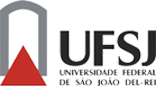 CARTA DE ANUÊNCIA DOCHEFE DE DEPARTAMENTOPela presente NOME DO CHEFE DO DEPARTAMENTO, Chefe do Departamento de NOME DO DEPARTAMENTO, sediado no Campus IDENTIFICAÇÃO DO CAMPUS declara que dá anuência para NOME DO PROPONENTE ser responsável pela organização do NOME DO EVENTO a ser realizado no período de DIA/MÊS/ANO até DIA/MÊS/ANO..CIDADE, DIA do MÊS de 2018___________________________________________Assinatura do Chefe do Departamento (com carimbo)Carimbo do DepartamentoCARTA DE ANUÊNCIA DODIRETOR DO CENTROPela presente o Diretor do Campus Centro Oeste Dona Lindu, sediado em Divinópolis – MG declara que dá anuência para NOME DO PROPONENTE ser responsável pela organização do NOME DO EVENTO a ser realizado no período de DIA/MÊS/ANO até DIA/MÊS/ANO.CIDADE, DIA do MÊS de 2018_____________________________________Assinatura do Prof. Eduardo Sérgio da Silva(com carimbo)CARTA DE ANUÊNCIA DACHEFIA IMEDIATAPela presente NOME DO CHEFE IMEDIATO, chefe do NOME DO SETOR, localizado no Campus IDENTIFICAÇÃO DO CAMPUS declara que dá anuência para NOME DO PROPONENTE ser responsável pela organização do NOME DO EVENTO a ser realizado no período de DIA/MÊS/ANO até DIA/MÊS/ANO.CIDADE, DIA do MÊS de 2018_____________________________________Assinatura do chefe imediato (com carimbo)Carimbo do Setor